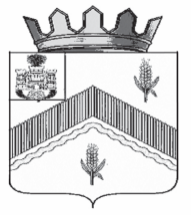 РОССИЙСКАЯ  ФЕДЕРАЦИЯОРЛОВСКАЯ    ОБЛАСТЬ АДМИНИСТРАЦИЯ ЗАЛЕГОЩЕНСКОГО РАЙОНА				         ПОСТАНОВЛЕНИЕ     1 февраля 2024 года		            	                         № 50             пгт. ЗалегощьОб утверждении муниципальной программы Залегощенского района Орловской области"Доступная среда  на 2024 - 2026 годы»В соответствии с Федеральным законом от 24 ноября 1995 года №181-ФЗ «О социальной защите инвалидов в Российской Федерации», Федеральным законом от 6 октября 2003 года №131-ФЗ «Об общих принципах организации местного самоуправления в Российской Федерации», постановлением Правительства Российской Федерации от 29 марта 2019 года № 363 «Об утверждении государственной программы Российской Федерации «Доступная среда», администрация Залегощенского района п о с т а н о в л я е т:1. Утвердить муниципальную программу Залегощенского района Орловской области «Доступная среда на 2024-2026 годы», согласно приложению к настоящему постановлению.2. Финансовому отделу администрации района (Т.С. Сосновской) предусмотреть в бюджете района необходимое финансирование для реализации муниципальной программы Залегощенского района Орловской области «Доступная среда на 2024-2026 годы», на соответствующие годы.3. Разместить настоящее постановление на официальном сайте Залегощенского  района в сети Интернет. 4. Контроль за исполнением настоящего постановления возложить на заместителя главы администрации района Тришину Е.А.Главы района                                                                  В.Н. ЗамуруевПриложениек постановлению администрации Залегощенского районаот «1» февраля 2024г. № 50 Муниципальная программа Залегощенского района Орловской области«Доступная среда на 2024-2026 годы» 	Срок реализации 2024-2026 годыСодержаниеПаспорт Программы……………………………………. 31. Общая характеристика сферы реализации муниципальной программы Залегощенского района Орловской области «Доступная среда на 2024-2026 годы» включая описание текущего состояния, основных проблем в указанной сфере и прогноз ее развития……………………………………………….. 5 2. Приоритеты муниципальной политики в сфере реализации муниципальной программы, цели, задачи и показатели (индикаторы) достижения целей и решения задач, описание основных ожидаемых конечных результатов муниципальной программы, сроков и этапов её реализации……………..8 3. Обобщенная характеристика основных мероприятий муниципальной программы …………………………………………………104. Обоснование объема финансовых ресурсов, необходимых для реализации муниципальной программы………………………………..105. Прогноз конечных результатов реализации муниципальной программы, характеризующих целевое состояние (изменение состояния) уровня и качества жизни населения района, социальной сферы, экономики, общественной безопасности, степени реализации других общественно значимых интересов и потребностей в соответствующей сфере………………………………………..105. Приложение 1 к муниципальной программе Залегощенского района Орловской области «Доступная среда на 2024-2026 годы» «ПЕРЕЧЕНЬЦЕЛЕВЫХ ПОКАЗАТЕЛЕЙ (ИНДИКАТОРОВ) РЕЗУЛЬТАТИВНОСТИ МУНИЦИПАЛЬНОЙ ПРОГРАММЫ»………………………….126. Приложение 2 к муниципальной программе Залегощенского района Орловской области «Доступная среда на 2024-2026 годы» «ПЕРЕЧЕНЬ ОСНОВНЫХ МЕРОПРИЯТИЙ МУНИЦИПАЛЬНОЙ ПРОГРАММЫ»………..137. Приложение 3 к муниципальной программе Залегощенского района Орловской области «Доступная среда на 2024-2026 годы» «РЕСУРСНОЕ ОБЕСПЕЧЕНИЕ РЕАЛИЗАЦИИ МУНИЦИПАЛЬНОЙ ПРОГРАММЫ ЗА СЧЕТ СРЕДСТВ РАЙОННОГО БЮДЖЕТА»……………………………………………17Паспортмуниципальной программы Залегощенского района Орловской области «Доступная среда на 2024-2026 годы»1. Общая характеристика сферы реализации муниципальной программы Залегощенского района Орловской области «Доступная среда на 2024-2026 годы» включая описание текущего состояния, основных проблем в указанной сфере и прогноз ее развитияМуниципальная программа Залегощенского района Орловской области «Доступная среда на 2024-2026 годы» (далее также – муниципальная программа) разработана в соответствии с Федеральным законом от 24 ноября 1995 года №181-ФЗ «О социальной защите инвалидов в Российской Федерации»Устойчивая тенденция к увеличению доли инвалидов в структуре населения является одной из наиболее масштабных демографических проблем. Ключевой показатель здоровья нации – количество инвалидов и их доля в общем населении страны.На территории Залегощенского района (далее - район) на 1 ноября 2020 года проживает 1082 инвалидов, из них 65 - дети.Актуальность решения проблем лиц с ограниченными возможностями здоровья в районе обусловлена ее масштабностью (7,97 % населения района являются инвалидами). Наиболее уязвимыми по характерным особенностям взаимодействия со средой жизнедеятельности являются три основные категории инвалидов:- с поражениями опорно-двигательного аппарата, использующие при передвижении вспомогательные средства (костыли, кресла-коляски и т.п.);- с дефектами органов зрения, использующие для ориентации трости;- с дефектами органов слуха.Практически все инвалиды нуждаются в преодолении психологических барьеров, в создании благоприятного психологического климата в обществе при решении их проблем.Доступная среда жизнедеятельности является ключевым условием интеграции инвалидов в общество. Способность инвалидов быть независимыми экономическими субъектами, участвовать в политической, культурной и социальной жизни общества отражает уровень реализации их прав как граждан социального государства, создает предпосылки для реализации их потенциала и способствует социальному и экономическому развитию государства.С целью создания безбарьерной среды жизнедеятельности детей-инвалидов и реализации их реабилитационных мероприятий организациями социального обслуживания разрабатываются и внедряются инновационные социальные технологии, проекты.Паспортизация приоритетных объектов является основой для разработки управленческих решений – планов и программ адаптации объектов социальной инфраструктуры с уточненным перечнем необходимых работ, развития услуг с учетом потребностей инвалидов, объективного контроля и оценки эффективности их реализации.Проблему организации досуга граждан с ограниченными возможностями здоровья эффективно решают общественные организации. Вместе с тем необходимо осуществлять ряд мер, направленных на поддержку общественных организаций в сфере оказания социальных услуг в установленных законом формах, путем финансирования различных мероприятий, в том числе инвалидного спорта, обеспечения участия инвалидов во всероссийских спортивных и художественных мероприятиях.Это обусловливает необходимость реализации муниципальной программы, направленной как на усиление социальной защищенности граждан данных категорий, так и на создание условий для их активного участия в жизни общества.Некоторые ключевые объекты социальной инфраструктуры остаются до сих пор труднодоступными для многих инвалидов. При этом к числу таких объектов относятся государственные и муниципальные учреждения системы здравоохранения, образования, социального обслуживания, культуры, физической культуры и спорта в районе.Получение детьми-инвалидами образования является одним из основных и неотъемлемых условий их успешной социализации, обеспечения их полноценного участия в жизни общества, эффективной самореализации в различных видах профессиональной и социальной деятельности. В связи с расширением спектра образовательных услуг, предоставляемых образовательными организациями, необходимо оснащение данных организаций специальными приспособлениями. В целях дальнейшего создания безбарьерной среды в указанных организациях необходимы дальнейшая установка пандусов, адаптация санитарно - гигиенических помещений, установка тактильных плиток, турникетов для ориентирования обучающихся с нарушениями зрения, информационных видеопанелей.Большое значение приобретает решение проблемы оснащения специальными приспособлениями государственного учреждения социального обслуживания населениярайона, оказывающего услуги инвалидам.Полноценной социально-бытовой адаптации и реабилитации инвалидов также будет способствовать их обеспечение техническими средствами реабилитации, не входящими в федеральный перечень технических средств реабилитации, мероприятий и услуг, предоставляемых инвалидам.Также существуют препятствия для полноценного участия инвалидов в культурной жизни, поскольку муниципальные учреждения культуры района недостаточно приспособлены для посещения инвалидами.В настоящее время отсутствуют спортивные сооружения для занятий адаптивной физической культурой и спортом среди спортсменов-инвалидов.Услуги общественного транспорта, являющиеся важнейшей предпосылкой к социальной интеграции, в большинстве случаев не приспособлены для нужд инвалидов.Кроме того, социальной интеграции инвалидов препятствует эмоциональный барьер, что затрудняет социальные контакты инвалида и его окружения.Все эти барьеры в немалой степени обусловливают низкую социальную активность инвалидов и ограниченные возможности для реализации личного потенциала этих людей.С учетом имеющихся проблем возникла необходимость продолжить на территории района реализацию комплекса мероприятий, взаимосвязанных по конкретным целям, ресурсам, срокам реализации и исполнителям, обеспечивающего системный подход к решению проблем инвалидов программно-целевым методом как наиболее целесообразным в решении задач комплексной реабилитации инвалидов, а также необходимость привлечения нескольких источников финансирования, в том числе средств областного и федерального бюджетов.Основными рисками, которые могут осложнить решение обозначенных проблем программно-целевым методом, являются:ухудшение социально-экономической ситуации;недостаточное ресурсное обеспечение запланированных мероприятий;несвоевременность финансирования запланированных мероприятий.Указанные риски могут привести к снижению уровня и качества жизни инвалидов, а также снижению их трудовой и социальной активности и, как следствие, снижению социальной независимости и экономической самостоятельности, что, в свою очередь, увеличит потребность в бюджетных средствах для обеспечения жизнедеятельности инвалидов путем предоставления им дополнительных мер социальной поддержки.Привлечение средств областного бюджета позволит проводить целостную политику по обеспечению доступности приоритетных сфер жизнедеятельности инвалидов и других маломобильных групп населения района, скоординировать задачи, решаемые на районном уровне, по повышению уровня социальной защищенности, соблюдению прав и социальных гарантий инвалидов.2. Приоритеты муниципальной политики в сфере реализации муниципальной программы, цели, задачи и показатели (индикаторы) достижения целей и решения задач, описание основных ожидаемых конечных результатов муниципальной программы, сроков и этапов её реализации Целью муниципальной программы Залегощенского района Орловской области «Доступная среда на 2024-2026 годы» является обеспечение беспрепятственного доступа (далее - доступность) к приоритетным объектам и услугам в приоритетных сферах жизнедеятельности инвалидов и других маломобильных групп населения (людей, испытывающих затруднения при самостоятельном передвижении, получении услуг, необходимой информации) в районе.Для достижения поставленной цели необходимо решение следующих задач:- совершенствование нормативно-правовой и организационной основы формирования доступной среды жизнедеятельности инвалидов и других маломобильных групп населения в районе;- повышение уровня доступности приоритетных объектов и услуг в приоритетных сферах жизнедеятельности инвалидов и других маломобильных групп населения в районе;- преодоление социальной разобщенности в обществе и формирование позитивного отношения к проблемам инвалидов и к проблеме обеспечения доступной среды жизнедеятельности для инвалидов и других маломобильных групп населения в районе.Реализация муниципальной программы Залегощенского района Орловской области «Доступная среда на 2024-2026 годы» осуществляется в течение 2024 – 2026 годов.Для оценки эффективности реализации Программы в соответствии с приоритетными направлениями ее реализации применяются следующие целевые показатели (индикаторы):доля инвалидов, положительно оценивающих уровень доступности в приоритетных сферах жизнедеятельности, в общей численности инвалидов в районе;доля доступных для инвалидов и других маломобильных групп населения приоритетных объектов социальной, транспортной и инженерной инфраструктуры в общем количестве приоритетных объектов района;доля приоритетных объектов культуры, доступных для инвалидов и других маломобильных групп населения (в общей численности объектов культуры);доля приоритетных объектов физической культуры и спорта, доступных для инвалидов и других маломобильных групп населения (в общей численности объектов физической культуры и спорта);доля дошкольных образовательных организаций, в которых создана универсальная безбарьерная среда для инклюзивного образования детей-инвалидов, детей с ограниченными возможностями здоровья (в общем количестве дошкольных образовательных организаций);доля общеобразовательных организаций, в которых создана универсальная безбарьерная среда для инклюзивного образования детей-инвалидов;доля лиц с ограниченными возможностями здоровья и инвалидов от 6 до 18 лет, систематически занимающихся физической культурой и спортом, в общей численности этой категории граждан;Система целевых показателей (индикаторов) Программы, применяемая для оценки результатов достижения цели и задач Программы, представлена в приложении 1 к Программе.3. Обобщенная характеристика основных мероприятий муниципальной программыДостижение целей и решение задач муниципальной программы осуществляются путем реализации мероприятий по следующим направлениям:1. Совершенствование нормативно-правовой и организационной основы формирования доступной среды жизнедеятельности инвалидов в районе:- осуществление проверки проектов документации на проведение капитального ремонта (модернизации, реконструкции) зданий, на строительство (аренду) новых зданий (помещений).2. Информационно-методическое и кадровое обеспечение системы реабилитации и социальной интеграции инвалидов в районе:- обновление единого реестра инвалидов района;- ведение ежеквартального учета детей-инвалидов от 0 до 18 лет, проживающих на территории района;- разъяснение законодательства (публикации в средствах массовой информации) по мерам социальной поддержки инвалидам и семьям с детьми-инвалидами;- сопровождение и доставка инвалидов на областные мероприятия;- постоянный мониторинг потребностей детей-инвалидов в образовании;3. Повышение уровня доступности приоритетных объектов и услуг в приоритетных сферах жизнедеятельности инвалидов и других маломобильных групп населения в районе:5. Преодоление социальной разобщенности в обществе и формирование позитивного отношения к проблемам инвалидов и к проблеме обеспечения доступной среды жизнедеятельности для инвалидов и других маломобильных групп населения в районе:- поддержка участия инвалидов в районных, областных конкурсах, выставках, фестивалях- проведение цикла мероприятий ко Дню инвалидов;- организация библиотечного обслуживания инвалидов на дому.Основные мероприятия и ожидаемый результат муниципальной программы указаны в приложении 2 к муниципальной программе.Важнейшим условием успешного выполнения муниципальной программы является взаимодействие при ее реализации органов власти, общественных организаций и объединений, некоммерческих организаций. Только реальное взаимодействие может заложить основы гражданского согласия как необходимого условия сохранения стабильности, обеспечить результативность проводимых мероприятий.4. Обоснование объема финансовых ресурсов, необходимых для реализации муниципальной программыФинансирование муниципальной программы осуществляется за счет средств районного бюджета.Общий объем финансирования муниципальной программы составляет - 150,0 тыс. рублей, в том числе по годам реализации:2024 год – 50,0 тыс. рублей;2025 год – 50,0 тыс. рублей;2026 год – 50,0 тыс. рублей;Объемы финансирования муниципальной программы носят прогнозный характер и подлежат ежегодной корректировке при формировании районного бюджета на соответствующий год, исходя из возможностей и средств бюджета и степени реализации мероприятий муниципальной программы.Оценка расходов по муниципальной программе, рассчитанных на основании планового метода, представлена в приложении 5 к муниципальной программе.5. Прогноз конечных результатов реализации муниципальной программы, характеризующих целевое состояние (изменение состояния) уровня и качества жизни населения района, социальной сферы, экономики, общественной безопасности, степени реализации других общественно значимых интересов и потребностей в соответствующей сфереРеализация мероприятий муниципальной программы Залегощенского района Орловской области «Доступная среда на 2024-2026 годы» обеспечит создание условий для положительных, качественных изменений социальной и экономической ситуации в районе, в том числе:- формирование условий устойчивого развития доступной среды для инвалидов и других маломобильных групп населения в районе;- обеспечение межведомственного взаимодействия и координации работ исполнительных органов государственной власти, органов местного самоуправления при формировании условий доступности приоритетных объектов и услуг в приоритетных сферах жизнедеятельности инвалидов и других маломобильных групп населения в районе;- сбор и систематизация информации о доступности объектов социальной инфраструктуры и услуг в приоритетных сферах жизнедеятельности инвалидов и других маломобильных групп населения в районе с целью размещения в информационно-телекоммуникационной сети «Интернет»;- формирование условий доступности приоритетных сферах жизнедеятельности инвалидов и других маломобильных групп населения;- преодоление социальной разобщенности и «отношенческих» барьеров в обществе;- увеличение числа инвалидов, систематически занимающихся физической культурой и спортом, до 18% к 2026 году.Приложение 1к муниципальной программе Залегощенского района Орловской области «Доступная среда на 2024-2026 годы» ПЕРЕЧЕНЬЦЕЛЕВЫХ ПОКАЗАТЕЛЕЙ (ИНДИКАТОРОВ) РЕЗУЛЬТАТИВНОСТИ МУНИЦИПАЛЬНОЙ ПРОГРАММЫПриложение 2к муниципальной программе Залегощенского района Орловской области «Доступная среда на 2024-2026 годы» ПЕРЕЧЕНЬОСНОВНЫХ МЕРОПРИЯТИЙ МУНИЦИПАЛЬНОЙ ПРОГРАММЫПриложение 3к муниципальной программеЗалегощенского района Орловской области «Доступная среда на 2024-2026 годы» РЕСУРСНОЕОБЕСПЕЧЕНИЕ РЕАЛИЗАЦИИ МУНИЦИПАЛЬНОЙ ПРОГРАММЫ ЗА СЧЕТ СРЕДСТВ РАЙОННОГО БЮДЖЕТАНаименованиемуниципальной программыМуниципальная программа Залегощенского района Орловской области «Доступная среда на 2024-2026 годы»Основание для разработки программы- Федеральный закон от 24 ноября 1995 года №181-ФЗ «О социальной защите инвалидов в Российской Федерации»- Федеральный закон от 6 октября 2003 года №131-ФЗ «Об общих принципах организации местного самоуправления в Российской Федерации» - постановление Правительства Российской Федерации от 29 марта 2019 года № 363 «Об утверждении государственной программы Российской Федерации «Доступная среда»Ответственный исполнитель муниципальной программыАдминистрация Залегощенского района Орловской областиСоисполнители муниципальной программысоисполнитель – муниципальные образовательные организации и учреждения культуры Залегощенского районаЦель муниципальной программыОбеспечение беспрепятственного доступа к приоритетным объектам и услугам в приоритетных сферах жизнедеятельности инвалидов и других маломобильных групп населения (людей, испытывающих затруднения при самостоятельном передвижении, получении услуг, необходимой информации) в Залегощенском районе (далее - доступность)Задачи муниципальной программы- Совершенствование нормативно-правовой и организационной основы формирования доступной среды жизнедеятельности инвалидов в Залегощенском  районе;- повышение уровня доступности приоритетных объектов и услуг в приоритетных сферах жизнедеятельности инвалидов и других маломобильных групп населения в Залегощенском районе;- преодоление социальной разобщенности в обществе и формирование позитивного отношения к проблемам инвалидов и к проблеме обеспечения доступной среды жизнедеятельности для инвалидов и других маломобильных групп населения в Залегощенском районеЦелевые индикаторы и показатели муниципальной программы- Доля инвалидов, положительно оценивающих уровень доступности приоритетных объектов и услуг в приоритетных сферах жизнедеятельности, в общей численности инвалидов Залегощенского района (процент);- доля доступных для инвалидов и других маломобильных групп населения приоритетных объектов социальной, транспортной и инженерной инфраструктуры в общем количестве приоритетных объектов в Залегощенском районе (процент);- доля приоритетных объектов, доступных для инвалидов и других маломобильных групп населения в сфере культуры, в общем количестве приоритетных объектов в сфере культуры (процент);- доля общеобразовательных организаций, в которых создана универсальная безбарьерная среда для инклюзивного образования детей-инвалидов, в общем количестве образовательных организаций (процент);- доля дошкольных образовательных организаций, в которых создана универсальная безбарьерная среда для инклюзивного образования детей-инвалидов, в общем количестве дошкольных образовательных организаций (процент);- доля лиц с ограниченными возможностями здоровья и инвалидов от 6 до 18 лет, систематически занимающихся физической культурой и спортом, в общей численности данной категории населения в Залегощенском районе (процент)Этапы и сроки реализации муниципальной программы2024 – 2026 годы.Этапы реализации не предусмотреныОбъемы бюджетных ассигнований на реализацию муниципальной программыОбщий объем средств, предусмотренных на реализацию муниципальной программы из бюджета района – 150,0 тыс. рублей, в том числе по годам:2024 год – 50,0 тыс. рублей;2025 год – 50,0 тыс. рублей;2026 год – 50,0 тыс. рублей;Ожидаемые результаты реализации муниципальной программы- Формирование условий устойчивого развития доступной среды для инвалидов и других маломобильных групп населения в Залегощенском районе;- обеспечение межведомственного взаимодействия и координации работ исполнительных органов государственной власти, органов местного самоуправления при формировании условий доступности приоритетных объектов и услуг в приоритетных сферах жизнедеятельности инвалидов и других маломобильных групп населения в Залегощенском  районе;- формирование условий доступности приоритетных объектов и услуг в приоритетных сферах жизнедеятельности инвалидов и других маломобильных групп населения;- увеличение числа инвалидов, систематически занимающихся физической культурой и спортомОценка эффективности реализации муниципальной программыРеализация Программы в силу ее специфики носит ярко выраженную социальную направленность. Реализация Программы к 2026 году позволят добиться позитивного изменения ситуации, связанной с доступной средой для инвалидов. Реальную эффективность реализации Программы позволят оценить результаты к 2026 году: - общеобразовательное учреждение, в котором создана универсальная безбарьерная среда, позволяющая обеспечить совместное обучение инвалидов и лиц, не имеющих нарушений развития, в общем количестве общеобразовательных учреждений; - доля лиц с ограниченными возможностями здоровья и инвалидов, систематически занимающихся физической культурой и спортом, в общей численности этой категории населения;- доля инвалидов, положительно оценивающих отношение населения к проблемам инвалидов, в общей численности опрошенных инвалидов; - обеспечение учреждения культуры доступностью для инвалидов;Оценка эффективности реализации Программы производится ее разработчиком,Администрацией Залегощенского района Орловской области, по завершению срока реализации Программы и за период с 2024 по 2026 год включительно. Результаты Программы представляются, одновременно с отчетом о финансировании и результативности проводимых программных мероприятий, ежеквартально, до 15-го числа месяца, следующе года отчетным.Организация контроля над реализацией муниципальной программы- Контроль за реализацией Программы осуществляет заместитель Главы Залегощенского района Орловской области№ппНаименование показателяЕдиница измеренияЗначение показателей (индикаторов) результативностиЗначение показателей (индикаторов) результативности№ппНаименование показателяЕдиница измерения2024 год2025 год2026 год123 «Доступная среда на 2024-2026 годы» «Доступная среда на 2024-2026 годы» «Доступная среда на 2024-2026 годы» «Доступная среда на 2024-2026 годы» «Доступная среда на 2024-2026 годы» «Доступная среда на 2024-2026 годы»1Доля инвалидов, положительно оценивающих уровень доступности приоритетных объектов и услуг в приоритетных сферах жизнедеятельности, в общей численности инвалидов Залегощенского района%6070802Доля доступных для инвалидов и других маломобильных групп населения приоритетных объектов социальной, транспортной и инженерной инфраструктуры в общем количестве приоритетных объектов Залегощенского района%80901003Доля приоритетных объектов, доступных для инвалидов и других маломобильных групп населения в сфере культуры, в общем количестве приоритетных объектов в сфере культуры%80901004Доля общеобразовательных организаций, в которых создана универсальная безбарьерная среда для инклюзивного образования детей-инвалидов, в общем количестве образовательных организаций%5060705Доля лиц с ограниченными возможностями здоровья и инвалидов от 6 до 18 лет, систематически занимающихся физической культурой и спортом, в общей численности данной категории населения в Залегощенском районе%51118№п/пНаименование основного мероприятияОтветственный исполнительСрокСрокОжидаемый результат№п/пНаименование основного мероприятияОтветственный исполнительначала реализацииокончания реализацииОжидаемый результат1234561.Основное мероприятие 1: совершенствование нормативно-правовой и организационной основы формирования доступной среды жизнедеятельности инвалидов в Залегощенском районеОсновное мероприятие 1: совершенствование нормативно-правовой и организационной основы формирования доступной среды жизнедеятельности инвалидов в Залегощенском районеОсновное мероприятие 1: совершенствование нормативно-правовой и организационной основы формирования доступной среды жизнедеятельности инвалидов в Залегощенском районеОсновное мероприятие 1: совершенствование нормативно-правовой и организационной основы формирования доступной среды жизнедеятельности инвалидов в Залегощенском районеОсновное мероприятие 1: совершенствование нормативно-правовой и организационной основы формирования доступной среды жизнедеятельности инвалидов в Залегощенском районе1.1Осуществление проверки проектов документации на проведение капитального ремонта (модернизации, реконструкции) зданий, на строительство (аренду) новых зданий (помещений)Администрация района2024 г.2026 г.- Увеличение количества объектов (зданий, сооружений) социальной, транспортной инфраструктуры, в которых создана безбарьерная среда;- увеличение количества дооборудованных объектов социальной инфраструктуры, находящихся в муниципальной собственности, в общем количестве приоритетных объектов в приоритетных сферах жизнедеятельности инвалидов2.Основное мероприятие 2: информационно-методическое и кадровое обеспечение системы реабилитации и социальной интеграции инвалидов в Залегощенском районеОсновное мероприятие 2: информационно-методическое и кадровое обеспечение системы реабилитации и социальной интеграции инвалидов в Залегощенском районеОсновное мероприятие 2: информационно-методическое и кадровое обеспечение системы реабилитации и социальной интеграции инвалидов в Залегощенском районеОсновное мероприятие 2: информационно-методическое и кадровое обеспечение системы реабилитации и социальной интеграции инвалидов в Залегощенском районеОсновное мероприятие 2: информационно-методическое и кадровое обеспечение системы реабилитации и социальной интеграции инвалидов в Залегощенском районе2.1.Ведение ежеквартального учета детей-инвалидов от 0 до 18 лет, проживающих на территории Залегощенского районаОтдел образования администрации района2024 г.2026 г.2.2.Разъяснение законодательства (публикации в средствах массовой информации) по мерам социальной поддержки инвалидам и семьям с детьми-инвалидамиАдминистрация района2024 г.2026 г.- Увеличение доли инвалидов обладающими информацией о мерах социальной поддержки2.3.Сопровождение и доставка инвалидов на областные мероприятияАдминистрация района2024 г.2026 г.- Увеличение количества инвалидов и пожилых граждан, вовлеченных к участию в социокультурных, спортивных мероприятиях2.4.Постоянный мониторинг потребностей детей-инвалидов в образованииОтдел образования администрации района2024 г.2026 г.- Увеличение доли выпускников-инвалидов 9 и 11 классов образовательных организаций Залегощенского района, охваченных профориентационной работой, от общей численности выпускников-инвалидов;3.Основное мероприятие 3: повышение доступности и качества реабилитационных услуг (развитие системы реабилитации и социальной интеграции инвалидов) в Залегощенском районеОсновное мероприятие 3: повышение доступности и качества реабилитационных услуг (развитие системы реабилитации и социальной интеграции инвалидов) в Залегощенском районеОсновное мероприятие 3: повышение доступности и качества реабилитационных услуг (развитие системы реабилитации и социальной интеграции инвалидов) в Залегощенском районеОсновное мероприятие 3: повышение доступности и качества реабилитационных услуг (развитие системы реабилитации и социальной интеграции инвалидов) в Залегощенском районеОсновное мероприятие 3: повышение доступности и качества реабилитационных услуг (развитие системы реабилитации и социальной интеграции инвалидов) в Залегощенском районе3.1.Организация доступности официальных сайтов органов муниципальной власти в сети Интернет с учетом особых потребностей инвалидов по зрению, в том числе организация предоставления муниципальной услуги, содействие предоставлению муниципальных услуг в электронном виде, адаптированных для инвалидов и других маломобильных групп населения. Размещение справочных материалов, включая информацию о телефонных горячих линиях и службах экстренной помощи, в доступных для инвалидов местах.Администрация района2024 г.2026 г.Увеличение количества инвалидов, получивших доступ к средствам массовой информации и коммуникации, а также получивших государственные и муниципальные услуги в электронном виде4.Основное мероприятие 4: повышение уровня доступности приоритетных объектов и услуг в приоритетных сферах жизнедеятельности инвалидов и других маломобильных групп населения в Залегощенском районеОсновное мероприятие 4: повышение уровня доступности приоритетных объектов и услуг в приоритетных сферах жизнедеятельности инвалидов и других маломобильных групп населения в Залегощенском районеОсновное мероприятие 4: повышение уровня доступности приоритетных объектов и услуг в приоритетных сферах жизнедеятельности инвалидов и других маломобильных групп населения в Залегощенском районеОсновное мероприятие 4: повышение уровня доступности приоритетных объектов и услуг в приоритетных сферах жизнедеятельности инвалидов и других маломобильных групп населения в Залегощенском районеОсновное мероприятие 4: повышение уровня доступности приоритетных объектов и услуг в приоритетных сферах жизнедеятельности инвалидов и других маломобильных групп населения в Залегощенском районе4.1.Обеспечение беспрепятственного выхода инвалидов из МКДАдминистрация района, 2024 г.2026 г.оборудование мест общего пользования МКД пандусами (по необходимости)5.Основное мероприятие 5: Преодоление социальной разобщенности в обществе и формирование позитивного отношения к проблемам инвалидов и к проблеме обеспечения доступной среды жизнедеятельности для инвалидов и других маломобильных групп населения в Залегощенском районеОсновное мероприятие 5: Преодоление социальной разобщенности в обществе и формирование позитивного отношения к проблемам инвалидов и к проблеме обеспечения доступной среды жизнедеятельности для инвалидов и других маломобильных групп населения в Залегощенском районеОсновное мероприятие 5: Преодоление социальной разобщенности в обществе и формирование позитивного отношения к проблемам инвалидов и к проблеме обеспечения доступной среды жизнедеятельности для инвалидов и других маломобильных групп населения в Залегощенском районеОсновное мероприятие 5: Преодоление социальной разобщенности в обществе и формирование позитивного отношения к проблемам инвалидов и к проблеме обеспечения доступной среды жизнедеятельности для инвалидов и других маломобильных групп населения в Залегощенском районеОсновное мероприятие 5: Преодоление социальной разобщенности в обществе и формирование позитивного отношения к проблемам инвалидов и к проблеме обеспечения доступной среды жизнедеятельности для инвалидов и других маломобильных групп населения в Залегощенском районе5.1.Поддержка участия инвалидов в районных, областных конкурсах, выставках, фестиваляхАдминистрация района2024 г.2026 г.Увеличение доли инвалидов и других маломобильных групп населения, положительно оценивающих отношение населения к проблемам инвалидов5.2.Проведение цикла мероприятий ко Дню инвалидовАдминистрация районаУчреждения культуры района2024 г.2026 г.- Увеличение количества информационных кампаний, круглых столов, семинаров, встреч по формированию толерантного отношения к инвалидам;- увеличение доли инвалидов и других маломобильных групп населения, положительно оценивающих отношение населения к проблемам инвалидов5.3.Организация библиотечного обслуживания инвалидов на домуОтдел культуры администрации района2024 г.2026 г.Увеличение количества читающих детей-инвалидов и их родителей с помощью книгоношестваСтатусНаименование основного мероприятияОтветственный исполнитель и соисполнитель основного мероприятия, распорядители средств районного бюджета (далее БРС) по муниципальной программеРасходы по годам реализации (тыс.рублей)Расходы по годам реализации (тыс.рублей)Расходы по годам реализации (тыс.рублей)Расходы по годам реализации (тыс.рублей)СтатусНаименование основного мероприятияОтветственный исполнитель и соисполнитель основного мероприятия, распорядители средств районного бюджета (далее БРС) по муниципальной программепервый год реализации 2024 годвторой год реализации 2025 годвторой год реализации 2025 годвторой год реализации 2025 годТретий год реализации 2026 годТретий год реализации 2026 год12388991010Муниципальная программа Залегощенского района Орловской области «Доступная среда на 2024-2026 годы» ВСЕГО50,050,050,050,050,050,0Муниципальная программа Залегощенского района Орловской области «Доступная среда на 2024-2026 годы» Сопровождение и доставка инвалидов на областные мероприятияАдминистрация района3,03,03,03,03,03,0Муниципальная программа Залегощенского района Орловской области «Доступная среда на 2024-2026 годы» Разъяснение законодательства (публикации в средствах массовой информации) по мерам социальной поддержки инвалидам и семьям с детьми-инвалидамиАдминистрация района0,00,00,00,00,00,0Муниципальная программа Залегощенского района Орловской области «Доступная среда на 2024-2026 годы» Обеспечение беспрепятственного выхода инвалидов из МКДАдминистрация района4242424242 42 Муниципальная программа Залегощенского района Орловской области «Доступная среда на 2024-2026 годы» Поддержка участия инвалидов в районных, областных конкурсах, выставках, фестиваляхАдминистрация района5,05,05,05,05,05,0